		Les grandes familles d’émotion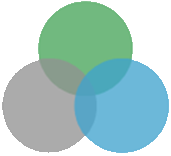 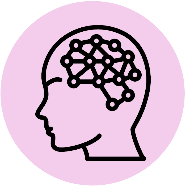 A partir du CE2/Cycle 3/Cycle 4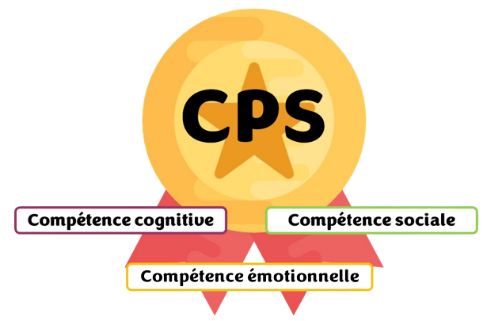 OBJECTIFSIdentifier les émotionsEnrichir son champ lexical des émotions pour mieux les exprimer 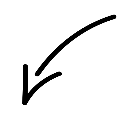 Connaître les grandes familles d’émotionsMISE EN ŒUVRE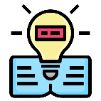 Un peu de théorie…. L’activité proposée permet de travailler sur les compétences émotionnelles. Elle amène l’élève à enrichir son vocabulaire des émotions et à les classer selon deux axes : la valence (négative ou positive) : elle permet de différencier les états déplaisants des états plaisants. Les « émotions dites négatives » (peur, colère, tristesse…) qui sont perçues comme désagréables et qui nous signalent que nos besoins (psychologiques) ne sont pas satisfaits peuvent ainsi être distinguées des « émotions dites positives » (joie, fierté, amusement, amour…) qui sont perçues comme agréables et qui nous informent que nos besoins sont satisfaits.  l’intensité : elle permet de différencier le niveau de sensation généré par l’émotion, autrement dit l’importance du besoin et de sa satisfaction (ou non). 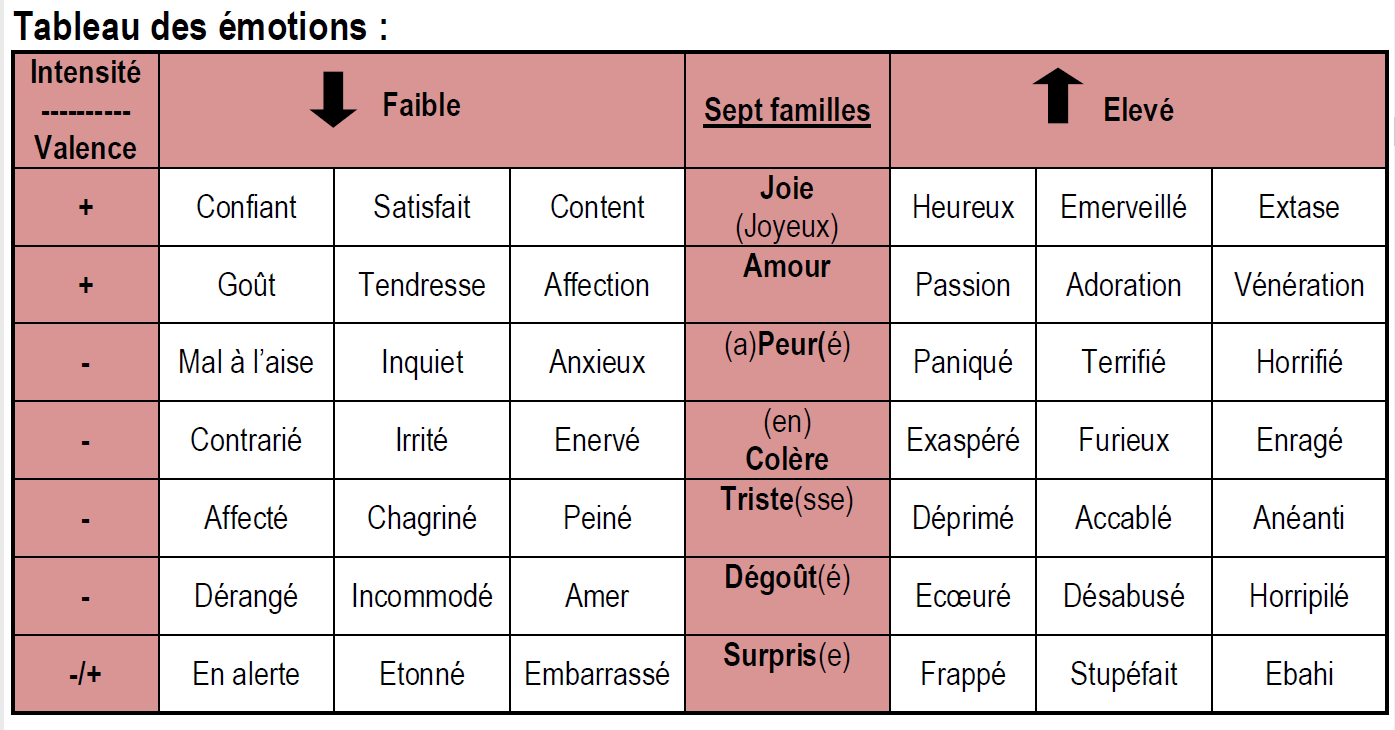 Et dans la pratique…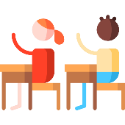 Voici une proposition de déroulé de séance dont l’objectif serait de connaître les 7 grandes familles d’émotions :Proposer aux élèves de classer les « cartes émotions » (annexe 1) sans les mots en majuscule et en gras en 7 familles. Les élèves peuvent s’aider des fonds de couleur.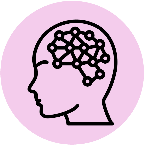 Modalité : individuel ou en binôme ou en groupePossibilité de donner 7 boîtes pour aider au classementDemander aux élèves de donner un nom à chaque famille. Mise en commun afin de valider les 7 grandes familles avec le nom de leur chef et vérifier que chaque mot est compris par tous.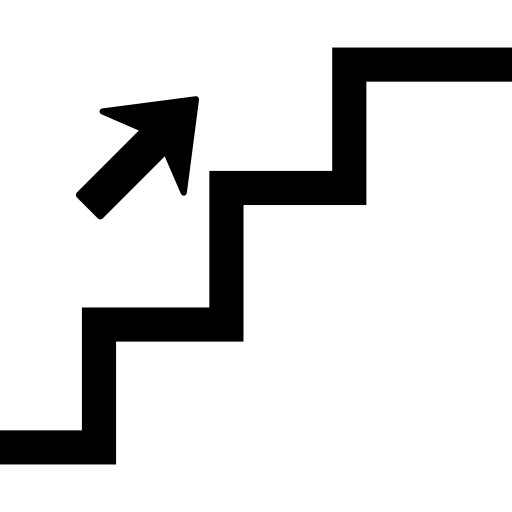 Proposer aux élèves de classer au sein d’une même famille les mots en fonction de leur intensité : du plus faible au plus fortMise en commun avec introduction de la notion d’intensité 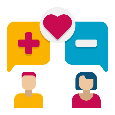 Proposer aux élèves de classer les 7 familles en fonction de l’aspect positif ou négatifMise en commun avec introduction de la notion de valenceTrace écrite : classer les mots sous forme de tableau à double entrée Prolongement :Idée 1 : Proposer à un élève de piocher une carte émotion et de la contextualiser dans une situation vécue ou imaginaire Idée 2 : Etaler les 7 mots « chef de famille » sur la table et énoncer une situation scolaire (jour de la rentrée, séance d’EPS, évaluation, remise de bulletin…). Vous pouvez alors demander aux élèves quelle est l’émotion qu’ils ressentent à ce moment-là puis discuter de son intensité en prenant appui sur le tableau.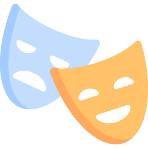 SOURCES    Les ateliers CPS-Enfants Mindful© (Béatrice Lamboy et al., AFEPS 2017)ANNEXE 1 CARTE EMOTIONSRECTOANNEXE 1 CARTE EMOTIONSVERSOJOIEsatisfaitcontentextaseheureuxgoûttendresseaffectionAMOURpassioninquietmal à l’aiseanxieuxPEURconfiantpaniquéterrifiéhorrifiéirritécontrariéCOLEREexaspéréfurieuxenragéaffectépeinéTRISTESSEdépriméaccabléanéantiamerincommodédésabuséDEGOUTécœuréétonnéen alerteSURPRISEfrappéstupéfaitébahiémerveilléénervévénérationadorationchagrinédérangéhorripiléembarrassé